STUDIO WOKALNO-ARTYSTYCZNE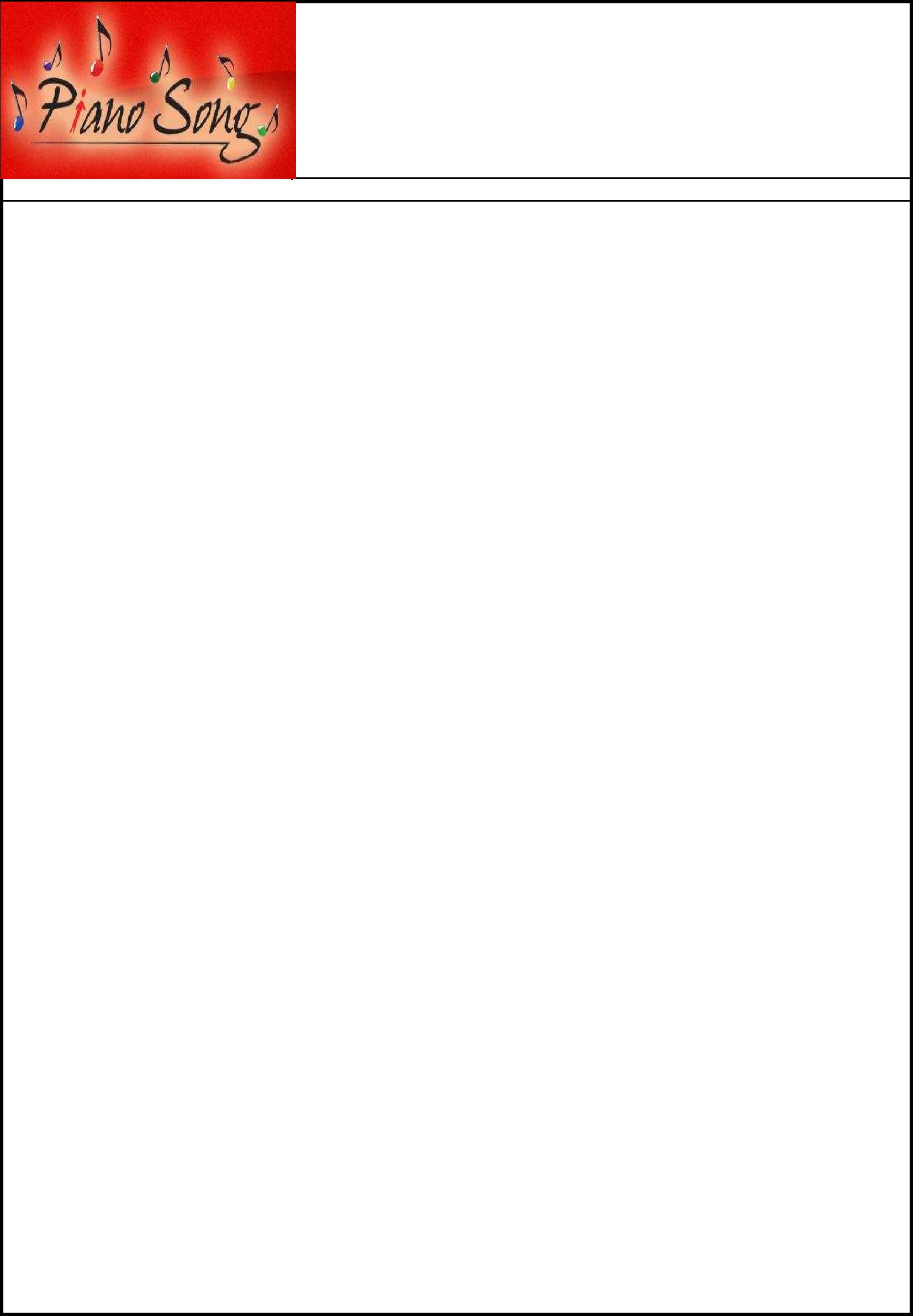 62-800  K A L I S Z    ul. WIATRAKI 13A , tel. 604-826-900, e-mail: aniaoligny@wp.plVIII OGÓLNOPOLSKI FESTIWAL PIE ŚNI I PIOSENKI ŻYDOWSKIEJ I IZRAELSKIEJ „SHALOM” KALISZ 2018KARTA ZGŁOSZENIOWAImię i nazwisko ………………………………………………………………………………………………. Dane do korespondencji: imię i nazwisko…………………………………………ul ………………………………...kod pocztowy…………………miejscowość………………………………………………tel……………………………….. e-mail…………………………………………………...3. WYKONAWCA/Y (ew. nazwa zespołu wokalnego):………………………………….....................................................................................4. Repertuar konkursowy1.tytuł  ………………………………………………………………………………………..autor tekstu …………………………………………………………………………………..kompozytor muzyki  …………………………………………………………………………2.tytuł............................................................................................................................kompozytormuzyki...........................................................................................................................podpis…………………………………………………..D Y R E K T O RFESTIWALUmgr Anna Kowalkiewicz-Oligny